2021年上半年仙居县教育局面向社会认定初级中学、小学、幼儿园教师资格合格补报人员名（83人）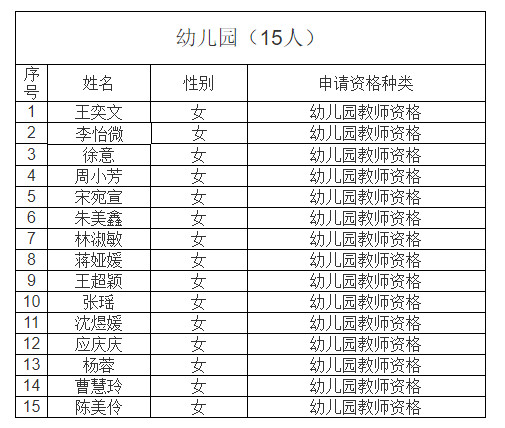 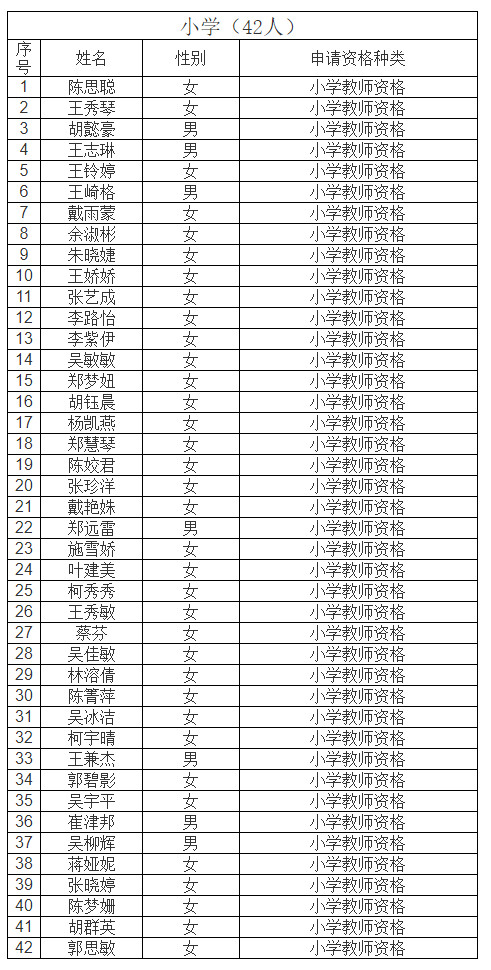 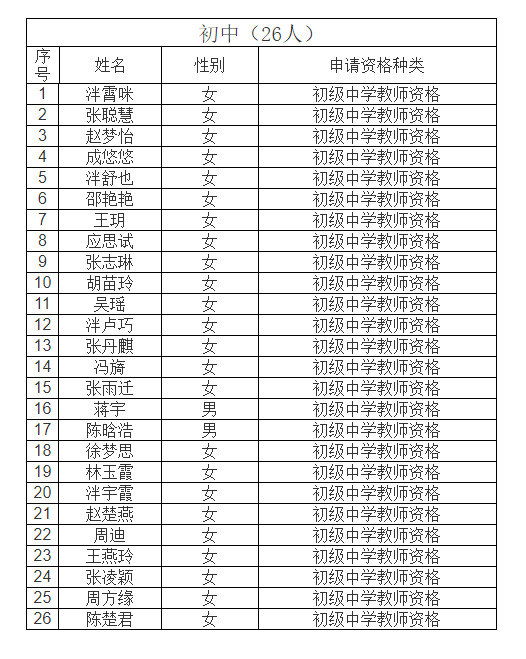 